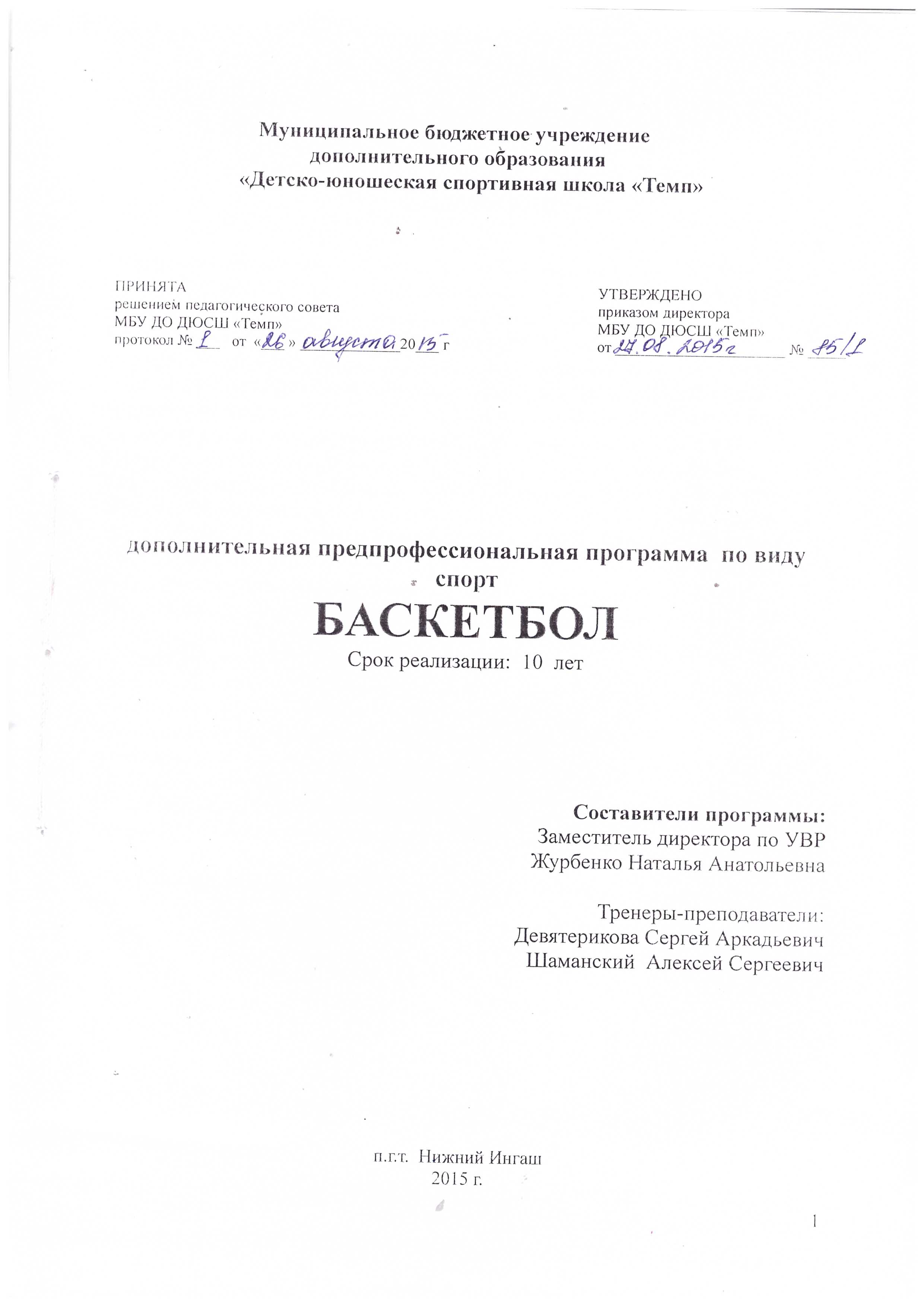                                                                              Содержание: Пояснительная записка……………………………………………. 3 стр. Учебный план………………………………………………………4-6 стр. Методическая часть………………………………………………..7-8 стр. Методические рекомендации  поорганизации тренировочного процесса…………………………………………..8-9 стр.Этап начальной подготовки……………………………………......9-11 стр.Тренировочный этам……………………………………………….11-13 стр. Содержания программного материала……………………………8 стр. Инструкторская практика………………………………………....20 стр. Психологическая подготовка……………………………………..20-21 стр. Воспитательная работа……………………………………………21-22 стр. Контрольтные и клендарные игры………………………………..22 стр. Игровая подготовка………………………………………………...22 стр. Медико-педагогический контроль………………………………...23 стр. Восстановительные мероприятия…………………………………23-24 стр. Контрольные испытания…………………………………………...24-25 стр.Техника безопасности припроведения тренировочнх занятий……………………………………………………………….26-28 стр.Система контроля и зачетные требования…………………………28-29 стр.Методические указания по организации промежуточнойаттестации……………………………………………………………29 стр.Порядок  и требования по зачислению на этапыи перевод в группы по годам обучения…………………………….29-31 стр.Контрольно-переводные нормативы по ОФП и СФП……………..31-32 стр.Перечень информационного обеспечения программы……………..33 стр.                                                              ВВЕДЕНИЕДанная программа составлена в соответствии с «Федеральными государственными требованиями к минимуму содержания, структуре, условиям реализации дополнительных предпрофессиональных программ подготовки в области физической культуры и спорта и к срокам обучения по этим программам» с учетом основных положении и требований  нормативных и правовых документов:- ФЗ  «Об образовании в Российской Федерации»,- ФЗ «О физической культуре и спорте в Российской Федерации",- «Федеральный стандарт спортивной подготовки по виду спорта баскетбол»,- "Порядок организации и осуществления образовательной деятельности по дополнительным общеобразовательным программам» (Приказ Минобрнауки РФ от 29.08.13 №1008),- «Об утверждении особенностей организации и осуществления образовательной, тренировочной и методической деятельности в области физической культуры и спорта» (Приказ Минспорта РФ от 27.12.13 г. № 1125) - Устав МБУ ДО  ДЮСШ «Темп»Деятельность по Программе направлена на:удовлетворение индивидуальных потребностей учащихся в занятиях физической культурой и спортом,отбор одаренных детей,создание условий для физического воспитания и физического развития,формирование знаний, умений, навыков в области физической культуры и спорта, в том числе в избранном виде спорта - баскетболе,подготовка к освоению  программы спортивной подготовки,подготовка одаренных детей к поступлению в образовательные организации, реализующие профессиональные образовательные программы в области физической культуры и спорта.Основными задачами реализации программы являются:формирование и развитие творческих и спортивных способностей детей, удовлетворение их индивидуальных потребностей в физическом, интеллектуальном и нравственном совершенствовании,формирование культуры здорового и безопасного образа жизни, укрепления здоровья учащихся,формирование навыков адаптации к жизни в обществе, профессиональной ориентации,выявление и поддержка детей, проявивших выдающиеся способности в спорте.I. ПОЯСНИТЕЛЬНАЯ ЗАПИСКА      Баскетбол – одна из самых зрелищных и захватывающих игр. Баскетбол зародился в Америке, и поэтому не удивительно, что самый эффектный баскетбол можно увидеть на играх Национальной Баскетбольной Ассоциации. Баскетбол является и в России одной из популярных спортивных игр. Прогресс баскетбола наблюдается ежегодно. В стране открываются специализированные отделения по баскетболу в ДЮСШ, направленные как на развитие массового детско-юношеского направления в спорте, так и на спорт высших достижений. Существуют и проблемы развития баскетбола, одна из которых – повышение качества учебно – тренировочного процесса в образовательных школах. Эта тенденция обусловлена высокими требованиями к двигательной и функциональной подготовленности учащихся школ, основы которой должны закладываться с детского и юношеского возраста.    Характеристика баскетбола, как средства физического воспитания:    Баскетбол  -  одна из самых популярных командных игр в нашей стране. В  системе физического воспитания баскетбол приобрел такую популярность из-за экономической доступности игры, высокой эмоциональности, большого зрелищного эффекта и самое главное, что эта игра благоприятно воздействовала на организм человека.   Для баскетбола характерны разнообразные движения -  ходьба, бег,  остановки, повороты, прыжки, ловля, броски и ведение мяча, осуществляемые в единоборстве с соперниками. Такие разнообразные движения способствуют  улучшению обмена веществ, деятельности всех систем организма, формируют координацию.  Разнообразие технических и тактических действий игры  в  баскетбол  и собственно  игровая  деятельность  обладают   уникальными   свойствами   для формирования жизненно важных  навыков  и  умений,  всестороннего развития  их  физических  и  психических  качеств.  Освоенные двигательные действия  игры  в  баскетбол  и  сопряжённые  с  ним  физические  упражнения являются эффективными средствами укрепления здоровья и  могут использоваться человеком на протяжении  всей  его  жизни  в самостоятельных формах занятий физической культуры.  Занятия баскетболом помогают формировать настойчивость, смелость, решительность, честность, уверенность в себе, чувство коллективизма. Но эффективность воспитания зависит, прежде всего, от того, насколько целеустремленно в педагогическом процессе осуществляется взаимосвязь физического и нравственного воспитания.   Для осуществления грамотного тренировочного процесса  необходима специальная система, которой является предпрофессиональная  программа  подготовки баскетболиста.        Баскетболист должен быть всесторонне физически развитым спортсменом. Для этого надо воспитывать в себе такие важные физические качества, как быстрота движений    ( передачи, броски, перехваты мяча и др.), скорость передвижения ( бег, уход в отрыв, возвращение в защиту и др.), прыгучесть (броски в кольцо,борьба за отскочивший мяч), ловкость (финты, борьба за мяч), глазомер ( передачи,броски ) и , конечно,выносливость без которой 40 мин игрового времени станут невероятно трудными. Особенно когда против команды применяется прессинг. Самостоятельные занятия учащихся по воспитанию физических качеств, по совершенствованию элементов баскетбольной техники  могут быть организованы в трех формах: выполнение эпизодических домашних заданий; утреняя специализированная гимнастика; самотренировка баскетболиста (индивидуальная или групповая). Вместе с учебными занятиями по физическому воспитанию, тренировками в спортивной секции такие самостоятельные занятия помогут повысить уровень ОФП, научиться игре и стать полезным для команды игроком, хорошим баскетболистом.Отличительные особенности баскетбола.- Естественность движений.  В основе баскетбола лежат естественные движения  –  бег,  прыжки, боски, передачи. Им легко обучать детей, подростков и  взрослых. Поэтому баскетбол входит в программу воспитания и обучения детей, начиная с детских садов, а игры с мячами – с двухлетнего возраста.- Коллективность действий.  Эта особенность имеет важное значение  для воспитания дружбы и товариществ, привычки подчинять свои действия интересам коллектива. Девиз игры – «Один за всех, все за одного!».- Соревновательный характер.  Стремление превзойти соперника в быстроте действий, направленных на достижение победы, приучает занимающихся мобилизовать свои возможности, действовать с максимальным напряжением сил, преодолевать трудности, возникающие в ходе спортивной борьбы. Эти особенности способствуют воспитанию настойчивости, решительности, целеустремленности.- Непрерывность и внезапность изменения условий игры.  Игровая обстановка меняется очень быстро и создает новые игровые ситуации. Эти условия приучают игроков постоянно следить за процессом игры, мгновенно оценивать обстановку, действовать инициативно, находчиво и быстро в любой ситуации. Непрерывное наблюдение за процессом игры помогает развитие способностей к широкому распределению и концентрации внимания, к пространственной и временной ориентации.- Высокая эмоциональность. Соревновательный характер игры, непрерывное изменение обстановки, удача или неуспех вызывает у спортсменов проявление разнообразных чувств и переживаний, влияющих на их деятельность. Высокий эмоциональный уровень способствует поддерживанию постоянной активности и интереса к игре.- Самостоятельность действий. Каждый ученик на протяжении встречи, учитывая изменяющуюся игровую обстановку, не только самостоятельно определяет, какие  действия ему необходимо выполнять, но и решает, когда и каким способом ему действовать. Это важно для воспитание у занимающихся творческой инициативы.- Этичность игры. Правила игры предусматривают этичность поведения спортсменов по отношению к противникам и судьям. Персональные и технические наказания служат средством для регуляции взаимоотношений между участниками соревнований.     В баскетболе индивидуализация осуществляется по нескольким критериям: по возрасту, полу, игровому амплуа, антропометрическим признакам, биологическому созреванию. Структура системы спортивной подготовки баскетболистов.  Спортивная подготовка баскетболистов —  многолетний целенаправленный процесс, представляющий собой единую организационную систему, обеспечивающую преемственность задач, средств, методов, форм подготовки спортсменов всех возрастных групп.    Изучение программного материала рассчитано на двух этапах спортивной подготовки:начальной подготовки (не менее 2 лет),тренировочном (этап спортивной специализации), предусматривающий два  периода обучения — период начальной специализации (2 года) и период углубленной специализации (3 года).     Таблица № 1. Продолжительность этапов спортивной подготовки, минимальный возраст для зачисления на этапы спортивной подготовки и минимальная наполняемость групп.    Завершение обучения на каждом этапе и возможность перехода обучения на следующий этап осуществляется по результатам  тестирования, включающего в себя определение уровня физической подготовленности, технического мастерства и выполнения спортивных разрядов.II. УЧЕБНЫЙ ПЛАН  Тренировочный процесс организуется в течение всего календарного года в соответствии с годовым календарным  планом, рассчитанным на 46 недели 6 в условиях оздоровительных лагерей и по индивидуальным планам учащихся.Основные формы организации тренировочного процесса:групповые тренировочные занятия;индивидуальные тренировочные занятия, проводимые с несколькими занимающимися, объединенными в команду для подготовки к участию в соревнованиях;самостоятельная работа занимающихся по индивидуальным планам,тренировочные сборы;участие в соревнованиях и иных мероприятиях;инструкторская и судейская практика, медико-восстановительные мероприятия;промежуточная и итоговая аттестация.Таблица № 2 СООТНОШЕНИЕ ОБЪЕМОВ ТРЕНИРОВОЧНОГО ПРОЦЕССА ПО ВИДАМ СПОРТИВНОЙ ПОДГОТОВКИ НА ЭТАПЕ  НАЧАЛЬНОЙ ПОДГОТОВКИ И  ТРЕНИРОВОЧНОМ ЭТАПЕ ПО ВИДУ СПОРТА БАСКЕТБОЛ Учебный план составлен в академических часах.Нормативы  максимальных объемов тренировочной нагрузки      Продолжительность одного занятия в группах начальной подготовки не должна превышать 2 академических часов, в тренировочных группах  не более 3-х академических часов.    В каникулярное время, во время тренировочных сборов количество тренировок в день увеличивается, но не более, максимального количества в неделю.III. МЕТОДИЧЕСКАЯ ЧАСТЬ3.1. МЕТОДИЧЕСКИЕ РЕКОМЕНДАЦИИ ПО ОРГАНИЗАЦИИ ТРЕНИРОВОЧНОГО ПРОЦЕССА.     Спортивная тренировка юных спортсменов, в отличие от  тренировки взрослых имеет ряд методических и организационных особенностей.1. Тренировочные занятия с юными спортсменами не должны быть ориентированы на достижение в первые годы занятий высоких спортивных результатов (на этапах начальной подготовки и начальной спортивной специализации);2. Тренировочные и соревновательные нагрузки должны соответствовать функциональным возможностям растущего организма.3. В процессе всех лет занятий необходимо соблюдать рациональный режим, обеспечить организацию врачебно-педагогического контроля  состояния здоровья, подготовленностью занимающихся  и их физическим развитием.4. Надежной основой успеха юных спортсменов в избранном виде спорта является приобретенный фонд умений и навыков, всестороннее развитие физических качеств.5. Необходимо учитывать особенности построения школьного учебного процесса в планировании спортивной тренировки.	Многолетняя подготовка баскетболиста строится на основе методических положений, которые и составляют комплекс задач, решаемых в учебно-тренировочном процессе. Строить подготовку юных игроков необходимо с учетом неравномерного нарастания в процессе развития их физических способностей.   В  таблице  представлены сенситивные (благоприятные) периоды  развития двигательных качеств, общие для всех детей и подростков. Примерные сенситивные периоды развития физических качеств.   Однако необходимо учитывать, что в баскетбольные группы для перспективной подготовки к достижению высокого спортивного мастерства отбирают детей, имеющих определенные соматические и морфофункциональные особенности. Прежде всего это высокорослые дети. Они отличаются от менее рослых и по темпам полового созревания, и по нарастанию физических способностей. Чаще всего  такие дети опережают своих сверстников по соматическим показателям, а иногда и по физическим способностям. Кроме того,  у   мальчиков, а тем более у юношей, имеются большие различия в становлении физических кондиций. Без учета этих особенностей невозможно рационально построить тренировочный процесс. Преимущественная направленность тренировочного процесса по годам обучения определяется с учетом сенситивных периодов развития физических качеств у юных спортсменов. Вместе с тем нельзя оставлять без внимания развитие тех качеств,  которые в  данном возрасте не совершенствуются. Особенно важно соблюдать соразмерность в развитии общей выносливости и скоростных качеств и силы, т.е. тех из них, которые имеют под собой разные физиологические механизмы.  3.1.1. Этап начальной подготовки (до 2 лет)   Основной принцип работы в этих группах - универсальность подготовки учащихся. Исходя из этого на занятиях групп начальной подготовки первого и второго годов решаются следующие задачи:1. Укрепление здоровья, содействие физическому развитию и разносторонней физической подготовленности.2. Воспитание специальных качеств, необходимых для успешного овладения навыками игры (координация движений, быстрота, гибкость, ловкость, способность ориентироваться в меняющейся обстановке, скоростно-силовые).3. Укрепление опорно-двигательного аппарата.4. Обучение основам техники перемещения и стоек, ловли, передач, ведения мяча, броска мяча в кольцо.5. Начальное обучение тактическим действиям в нападении и защите.6. Выполнение нормативных требований по видам подготовки.7. Привитие навыков  соревновательной деятельности в соответствии с правилами мини-баскетбола и стойкого интереса к занятиям баскетболом.8. Первичный отбор способных к занятиям баскетболом детей.   В соответствии с этими задачами происходит и распределение учебного времени  на предметные области (виды подготовки).    Общая физическая. ОФП  в первый год основана на разностороннем развитии ребенка, которое в дальнейшем будет способствовать формированию устойчивого интереса к занятиям и позволит овладеть необходимыми игровыми умениями и навыками. Работа, ведущаяся в данные периоды, должна иметь оздоровительную направленность, способствовать формированию осанки, совершенствованию функций анализаторов и вегетативных систем организма.   Главным в выборе средств ОФП  должно быть их разностороннее воздействие на организм. Большое внимание следует уделять  гимнастическим упражнениям, упражнениям легкой атлетики, разнообразным играм и т. п. Особое место в занятиях должны занимать упражнения с мячами. Задача их  не только физическое развитие, но и освоение умений владеть мячом, согласовывать свои действия с мячом во времени и пространстве. По мере роста подготовленности баскетболиста эта способность будет приобретать все большее и большее значение.  Техническая подготовка. Основной задачей технической подготовки детей является овладение основными приемами техники: перемещениями, остановками, поворотами, ловлей, передачами, бросками, ведением мяча. Изучение их ведется на основе владения основными способами их выполнения. Это составит базу, на основе которой в дальнейшем занимающиеся смогут овладеть всем многообразием технических приемов.Основные задачи тактической подготовки - формирование и развитие тех способностей, которые лежат в основе тактического мышления и тактических действий, овладение индивидуальными действиями, связанными с изученными приемами техники. Здесь необходимо развивать внимание, зрительную память на ситуации, ориентировку во времени и пространстве. Широко используют не только специальные упражнения, но и подвижные игры. После соответствующей подготовки в упражнениях необходимо использовать игровой метод.   Задача игровой подготовки на этом этапе - сопряженное воздействие на физическую, техническую и тактическую подготовленность юных баскетболистов. Основными средствами являются общеподготовительные упражнения с использованием сопряженного метода и игры по упрощенным правилам, а также мини-баскетбол.     Второй год обучения в группах начальной подготовки является логическим продолжением первого. По-прежнему основное внимание концентрируется на физической и технической подготовке; проводится отбор определенных спортсменов. Однако на второй год несколько уменьшается доля время отводимая на  физическую подготовку и увеличивается количество часов на тактическую и игровую подготовку. Значительно расширяется арсенал изучаемых технических умений и тактических действий. Увеличивается количество игр.3.1.2 Тренировочный этап.  Основной принцип работы в тренировочных группах в период начальной специализации - универсальность подготовки в сочетании с элементами игровой специализации.    Задачи подготовки  тренировочного этапа:1. Укрепление здоровья и закаливание организма занимающихся, повышение уровня общей физической подготовленности2. Развитие специальных способностей, необходимых для совершенствования техники и тактики.3. Прочное овладение основами техники и тактики.4. Определение игровой функции каждого занимающегося в команде и с учетом этого - индивидуализация подготовки.5. Овладение основами тактики командных действий, приближение тренировочных занятий к соревновательному режиму и воспитанию навыков соревновательной деятельности (по баскетболу).6. Обучение навыкам ведения дневника, системам записи игр и анализу полученных данных.7. Приобретение навыков в организации и проведении соревнований по баскетболу.8. Выполнение нормативов спортивных разрядов и нормативных требований по видам подготовки.    В тренировочных группах в результате уменьшения объема общей физической подготовки значительно увеличивается объем тактической и игровой подготовки. Таким образом, основной задачей подготовки в данном возрасте является приобщение детей к спортивной деятельности.   Физическая подготовка в этот период принципиально не отличается от подготовки детей 10-11 лет.    Основное внимание должно быть обращено на формирование специальных физических качеств. В этом возрасте наиболее благоприятны предпосылки для развития быстроты и скоростно-силовых качеств. Следует осторожно нагружать подростков силовыми упражнениями. Метод нагрузок «до отказа» в работе с детьми неприемлем. Нужно использовать повторный метод. При уменьшении мощности нагрузки на половину (от предела) ее влияние на организм становится оптимальным, показатели работоспособности подростков приближаются к показателям взрослых.     В центре внимания в это время должна быть работа над скоростной техникой. В таких приемах, как броски, скорострельность достигается благодаря сокращению времени на подготовку к броску и стабилизации рабочей фазы.Тактическая подготовкаЗадачи тактической подготовки:– расширение арсенала индивидуальной тактики, основанной на изученных приемах техники;– воспитание навыков взаимодействий двух, трех человек и командных:– изучение специфики игровых функций, развития способности к анализу деятельности позволяет успешно вести эту работу.  Формирование у занимающихся навыков самостоятельного тактического мышления осуществляется в процессе освоения специальных тактических взаимодействий.  Овладение навыками командных действий должно способствовать сыгрыванию команды. Однако на данном этапе не следует стремиться к четкому закреплению игровых функций. Задачи тактической подготовки должны сводиться к тактическому «многоборью»: игрок должен уметь в случае необходимости выполнять обязанности любого игрока команды. Это поможет выявить творческие способности каждого.  Игровая подготовка в тренировочных группах носит целенаправленный характер. На этом этапе используют все средства игровой подготовки. Особое место отводят упражнениям с конкретной направленностью, нацеленным на обучение взаимопониманию, овладение техникой и ориентировкой в условиях высокой физической нагрузки.   Овладение тактикой игры успешно осуществляется только при условии параллельного формирования технических навыков и тактических умений. Нужно ставить перед юными спортсменами такие задачи, решение которых не затруднит усвоение техники. Преждевременное разделение игроков по игровым функциям значительно сужает перспективы их дальнейшего совершенствования. На этапе начальной специализации (1-2 год обучения на тренировочном этапе) юные спортсмены должны научиться выполнять любые функции в команде. Каждый занимающийся обязан научиться в равной степени точно передавать мяч, вести его, бросать в кольцо с места и в движении, стремительно атаковать, опекать нападающих и цепко защищаться. Только после того как юный баскетболист овладеет этим комплексом навыков и умений и определятся его индивидуальные качества, можно переходить к специализации по амплуа. При подготовке особое внимание нужно уделять  работе с высокорослыми юными баскетболистами - юношами и девушками.      Следует учитывать особенности девушек - их склонность к более выраженному приросту массы тела, быстрое ослабление внимания при физической нагрузке и недостаточный уровень физической работоспособности.Очень важно помнить, что основные детские соревнования, особенно многодневные с выездом в другие города, следует проводить время каникул. Поэтому весь годичный макроцикл подготовки должен быть спланирован так, чтобы юные баскетболисты могли выступить в соревнованиях именно в это время.   Особенно творчески надо подходить к построению подготовки на учебно-тренировочных сборах,  и во время оздоровительного лагеря. В этот период при двухразовых тренировках в день каждое занятие должно иметь четкую направленность. Утренняя тренировка способствует повышению общего тонуса организма и улучшению работоспособности на следующем занятии на следующем занятии.     При выполнении игровых упражнений следует учитывать количество игроков, размер поля, установки на игру  (личная защита или зонная, с форой или без нее и пр.),  так как все эти компоненты создают значительную разницу  интенсивности упражнений.3.2. СОДЕРЖАНИЕ ПРОГРАММНОГО МАТЕРИАЛА3.2.1 Теоретическая подготовка    Теоретическая подготовка имеет немаловажное значение в подготовки спортсменов. Главная ее задача состоит в том, чтобы научить баскетболистов осмысливать и анализировать как свои действия,  так и действия противника. Не механически выполнять указания тренера, а творчески подходить к ним.       При проведении теоретических занятий следует учитывать возраст занимающихся и излагать материал в доступной форме.  Теоретическая подготовка проводится в форме бесед, лекций и непосредственно в процессе тренировочных занятий. Она органически связана с физической, технико-тактической, морально-волевой подготовками как элемент практических знаний.План теоретической подготовки для этапа  НПВводное занятие.    Знакомство с видом спорта, правила поведения в спортивной школе, на учебно-тренировочных занятиях. Инструктаж по технике безопасности.Тема 1. Физическая культура и спорт в РФ.Понятие «физическая культура». Физическая культура как составляющая часть общей культуры. Ее значение для укрепления здоровья и физического развития. Почетные звания и спортивные разряды. Единая всесоюзная спортивная классификация. Порядок присвоения  спортивных разрядовТема 2.  Краткий обзор состояния и развития баскетбола.История развития баскетбола в мире и нашей стране. Соревнования по баскетболу среди школьников. История развития баскетбола в мире и нашей стране. Спортивные сооружения для занятий баскетболом. Итоги и анализ выступлений сборных национальных, молодежных и юниорских команд баскетболистов на соревнованиях.  Характеристика сильнейших команд по баскетболу в РФ и за рубежом.Тема 3.Гигиенические требования к занимающимся спортом.Понятие о гигиене. Правильный режим дня спортсменов. Значение сна, утренней гимнастики в режиме юного спортсмена. Вредные привычки. Профилактика вредных привычек. Понятие о гигиене и санитарии. Понятие о  рациональном питании спортсменов. Гигиенические требования к спортивной одежде и  обуви. Использование естественных факторов природы в целях закаливания организма. Меры личной и общественной гигиены. Вред курения и употребления спиртных напитков.Тема 4. Влияние физических упражнений на организм человека.Влияние физических упражнений на организм. Понятия об утомлении и переутомлении. Воздействие физических упражнений на систему дыхания. Дыхание в процессе занятий баскетболом. Субъективные и объективные признаки утомления. Восстановительные мероприятия в спорте. Активный отдых.Тема 5. Профилактика заболеваний и травматизма в спортеПростудные заболевания у спортсменов и их профилактика.  Закаливание спортсменов. Травматизм в процессе занятий  баскетболом.Тема 6. Правила игры в баскетбол. Правила соревнований.Права и обязанности игроков. Форма игроков. Состав команды, продолжительность игры.  Начало и конец игры. Мяч в игре. Спорный мяч и спорный бросок. Замена игроков. Ведение мяча. Броски, передачи, ловля мяча. Выполнение штрафного броска. Результат игры.  Судейская терминология. Роль соревнований в спортивной подготовке баскетболистов. Виды соревнований. Положение о соревнованиях. Способы проведения соревнований: круговой, с выбыванием, смешанный. Подготовка мест для  соревнований. Обязанности судей.Тема 7. Места занятий и инвентарь.Площадка для игры в баскетбол в спортивном зале и на открытом воздухе.Инвентарь для игры в баскетбол. Уход за инвентарем. Оборудование мест занятий в спортивном зале и на открытой площадке.Тема 8. Основы  техники и тактики игры в баскетболПонятие о технике игры. Понятие о тактике. Основные сведения о технике игры, о ее значении для роста спортивного мастерства. Средства и методы технической подготовки. Классификация приемов техники игры. Анализ технических приемов и тактических действийТема 9. Установка на игру и разбор результатов проведенных игр.Характеристика команды противника. Тактический план игры, установки на игру команде и отдельным игрокам.. Тактический план игры и задания отдельным игрокам. Разбор игры Общая оценка игры и действий отдельных игроков. Вывод по игре.План теоретической подготовки для тренировочного этапа  Тема 1. Краткий обзор состояния и развития баскетбола в России и за рубежомФедеральный стандарт спортивной подготовки в виде спорта баскетбол. Итоги и анализ выступлений сборных молодежных команд баскетболистов на соревнованиях. Международные соревнования по баскетболу. Характеристика сильнейших команд по баскетболу в РФ и за рубежом.Тема 2. Воспитание нравственных и волевых качеств спортсменаСпортивно-этическое воспитание. Формирование в процессе занятий спортом нравственных понятий, оценок, суждений. Спортивно-этическое воспитание.  Общая и специальная психологическая подготовка.  Инициативность, самостоятельность и творческое отношение к тренировкам. Основные приемы создания готовности к конкретным соревнованийТема 3. Физические качества и физическая подготовкаФизические качества. Гибкость и методы ее развития. Ловкость и координация. Методика развития координации. Понятие о координации как комплексной способности к освоению техники движений. Понятие силы. Виды силовых способностей: собственно силовые, скоростно-силовые. Методы развития  силовых возможностей.   Понятие о выносливости, виды и показатели выносливости  Понятие быстроты, формы ее проявления. Методы воспитания быстроты движений.Тема 4. Гигиена, врачебный контроль и самоконтрольУчет объективных и субъективных показателей спортсмена (вес, пульс, сон, аппетит, работоспособность). Режим дня, режим питания. Значение витаминов и микроэлементов. Дневник самоконтроля спортсмена. Врачебный контроль и самоконтроль при занятиях баскетболом. Режим дня во время соревнований. Питание во время соревнований. Антидопинговые правила.Тема 5. Профилактика заболеваний и травматизма в спортеПростудные  и инфекционные заболевания у спортсменов и их профилактика.  Закаливание спортсменов. Травматизм в процессе занятий  баскетболом, оказание первой доврачебной помощи при ушибах, переломах.Тема 6. Основы  техники и тактики игры в баскетбол.Понятие о технике игры. Понятие о тактике. Основные сведения о технике игры, о ее значении для роста спортивного мастерства. Средства и методы технической подготовки. Классификация приемов техники игры.Анализ технических приемов и тактических действий. Единство техники и тактики. Планирование учебно-тренировочного процесса. Разнообразие технических приемов, показатели надежности техники, целесообразная вариативность. Анализ технических приемов и тактических действий.Тема 7. Спортивные соревнования.Спортивные соревнования как важнейшее средство роста спортивного мастерства. Спортивные соревнования, их планирование, организация и проведение. Правила соревнований по баскетболу. Судейство соревнований.Тема 8. Установка на игру и разбор результатов проведенных игр.Тактический план игры и задания отдельным игрокам.  Разбор игры. Общая оценка игры и действий отдельных игроков. Вывод по игре. Системы записи игр и анализ полученных данных.3.2.2. Практическая подготовкаОБЩАЯ ФИЗИЧЕСКАЯ ПОДГОТОВКА(материал для всех этапов подготовки) - строевые упражнения (построения и перестроения, виды размыканий, повороты на месте и ходьбе)- разновидности ходьбы, бега, прыжков,- общеразвивающие упражнения и комплексы упражнений на развитие     основных физических качеств.- лазание по гимнастической стенке и скамейке,- ходьба и бег по пересеченной местности,- легкоатлетические упражнения: бег 20,30, метров, кросс до 2000 метров- подвижные игры и эстафеты,- сопутствующие виды спорта: стритбол.- спортивные игры: волейбол, баскетбол, мини-футбол.СПЕЦИАЛЬНАЯ ФИЗИЧЕСКАЯ ПОДГОТОВКА(материал для всех этапов подготовки) упражнения для развития скоростно-силовых качеств (ускорения на отрезках, челночный бег, бег за лидером, разновидности прыжков) упражнения для выполнения бросков (ходьба  и прыжки на руках в упоре лежа, имитация броска с амортизатором, метание мячей различного веса и размера на дальность и точность, броски по кользу в различных вариантах и комбинациях), упражнения на развитие ловкости (подбрасывание и ловля мяча, жонглирование мячами, прыжки вперед и вверх с подкидного мостика с выполнением различных действий с мячом и без мяча в фазе полета, веденире мячей одновременно двумя руками, комбинированные упражнения с бегом, прыжкавми и работой с мячом) Упражнения для развития специальной выносливости (многократные повторения упражнений в беге , прыжках, технико - тактических упражнениях с различной интенсивностью и различной продолжительностью работы и отдыха. Игры учебные с удлиненным временем, с заданным темпом перехода от защиты к нападению и обратно. Круговая тренировка (скоростно-силовая, специальная).ТЕХНИКО-ТАКТИЧЕСКАЯ ПОДГОТОВКАПрограммный материал по технической подготовке для наглядности представлен в таблице. + отмечены технические действия и приемы, изучение которых осуществляется на данном этапе подготовки и совершенствование которого продолжается на следующем этапе.Тактика нападения.Тактика  защиты.Инструкторская практика (для всех возрастных групп) Инструкторская и судейская практика приобретается на учебно- тренировочных занятиях и на контрольных играх. Необходимо приобрести следующие навыки и умения: 1. умение составить план разминки и ее проведение с группой товарищей. 2. определение и исправление ошибок собственных у товарищей по команде. 3. проведение тренировочных занятий в младшей группе под наблюдением тренера. 4. руководить командой во время соревнований под наблюдением тренера. 5. умение вести технический протокол. 6 умение вести протокол игры. 6. участие в судействе учебных групп под наблюдением тренера и самостоятельно. 7. участие в судействе официальных соревнований в роли судьи в поле и в составе секретариата. 8. судить игры в качестве судьи в поле. Выпускник школы должен получить звание «Инструктор-общественник» и «Судья по спорту»  Психологическая подготовка (для всех возрастных игр). Психологическая подготовка юных спортсменов выполняется на занятиях и состоит из:1. общепсихологическая подготовка – формирование личности спортсмена, межличностные отношения, развитие спортивного интеллекта, специализированных психических функций и психомоторных качеств. 2. психологическая подготовка к соревнованиям – общая психологическая подготовка к соревнованиям в течение года и специальная психическая подготовка к выступлению на конкретных соревнованиям. 3. управление нервно-психическое восстановление спортсмена – снимается нервно- психическое напряжение, восстанавливается психическая работоспособность после тренировки, соревновательных нагрузок.  ВОСПИТАТЕЛЬНАЯ РАБОТА    Личностное развитие детей — одна из основных задач учреждений дополнительного образования. Спорт – это такое поле деятельности, где открываются большие возможности для осуществления всестороннего воспитания подрастающего поколения.       Главной задачей в занятии с юными спортсменами является воспитание моральных качеств, чувства коллективизма, дисциплинированности и трудолюбия.  Важную роль в нравственном воспитании играет непосредственная спортивная деятельность. Формирование чувства ответственности перед товарищами, обществом и нравственных качеств личности должно осуществляться одновременно с развитием волевых качеств.         В процессе воспитания формируются убеждения и установки личности, которые в значительной мере влияют на поступки и действия. Они формируются на базе знаний и опыта и в то же время становятся мотивами действий, правилами поведения и основой для суждения и оценки.                      Воспитание дисциплинированности следует начинать с первых занятий, строгое соблюдение правил тренировки и участия в соревнованиях, четкое исполнение указаний тренера, хорошее поведение в школе и дома - на все это   обращать внимание тренер. Большое воспитательное значение имеет личный пример и авторитет тренера-преподавателя. Тренер, работающий с юными спортсменами, должен быть особенно принципиальным и честным, требовательными и добрым, любить свою работу, всегда доводить начатое дело до конца, постоянно учиться.	Специфика воспитательной работы в спортивной школе состоит в том, что тренер-преподаватель может проводить ее во время учебно-тренировочных занятий и дополнительно на тренировочных сборах и в спортивно-оздоровительных лагерях, где используется и свободное время.	На протяжении многолетней спортивной подготовки тренер формирует у занимающихся прежде всего патриотизм, нравственные качества (честность, доброжелательность, самообладание, дисциплинированность, терпимость, коллективизм) в сочетании с волевыми (настойчивость, аккуратность, трудолюбие).Воспитательные средства:	•	личный пример и педагогическое мастерство тренера;	•	высокая организация учебно-тренировочного процесса;	•	атмосфера трудолюбия, взаимопомощи, творчества;	•	дружный коллектив;	•         система морального стимулирования;	•         наставничество опытных спортсменов.Основные воспитательные мероприятия:	•  торжественный прием вновь поступаюших в школу;	•  подведение итогов учебного года	•  просмотр соревнований (и видео, и телевидение) и их обсуждение;	• регулярное подведение итогов спортивной деятельности учащихся;                   •         встречи с выпускниками, знаменитыми спортсменами, •         тематические диспуты и беседы, •          участие в спортивно-массовых мероприятиях  школы и города.      Важное место в воспитательной работе должно отводиться соревнованиям. Кроме воспитания у учеников понятия об общечеловеческих ценностях, необходимо серьезное внимание обратить на этику спортивной борьбы на площадке и вне ее. Здесь важно сформировать у занимающихся должное отношение к запрещенным приемам и действиям в баскетболе (допинг, неспортивное  поведение,  взаимоотношения игроков, тренеров, судей и зрителей). Перед соревнованиями необходимо настраивать игроков не только на достижение победы, но и на проявление в поединке морально-волевых качеств.      Соревнования могут быть средством контроля над успешностью воспитательной работы в команде. Наблюдая за особенностями поведения ивысказываниями учеников во время игр, тренер, может сделать вывод о сформированности у них необходимых качеств. Контрольные и календарные игры (для всех возрастных групп) Спортсмены участвуют в соревнованиях на основании «Календаря спортивно- массовых мероприятий». Контрольные игры могут осуществляться на учебно- тренировочных занятиях, в товарищеских встречах, на «Днях баскетбола», которые проводятся на основании Положения о «Дне баскетбола», « Баскет-шоу»..  Игровая подготовка. Игровая подготовка осуществляется на учебно-тренировочных занятиях и контрольных играх: передачи мяча в парах, в тройках; восьмерка. 2-х сторонняя игра на одну корзину и по всей площадке. Комбинации из изученных упражнений, приближенных к игровой ситуации. Защита: зонная, личная, зонный прессинг. Атака: позиционная, через центрового, быстрый прорыв. Амплуа игроков № 1, 2, 3. Усложнение игровой ситуации. Моделирование игры соперника. Используются подвижные и спортивные игры. Медико-педагогический контроль.           Медико-педагогический контроль применяется для установления взаимосвязи между индивидуальными тренировочными и соревновательными нагрузками и результатами, достигнутыми в соревнованиях. Контроль достигается показателями: - функциональное состояние и подготовленность спортсмена в стандартных условиях; -тренировочные и соревновательные воздействия; -состояние условий соревнований; с помощью группы тестов: -  тесты в покое - показатели физического развития (длина и масса тела, обхват рук, ног, туловища), функциональное состояние сердца, мышц, нервной и сосудистой системы, психические тесты. - стандартные тесты – контрольные нормативы ОФП выполняют все без предельной нагрузки. Если задается механическая величина нагрузки, то измеряются медико- биологические показатели, если нагрузка теста задается по величине сдвигов медико- биологических показателей, то измеряются физические величины (время, расстояние). -  при максимальном двигательном результате измеряют показатели силы, ЧСС, МПК, анаэробный порог.         Контроль за соревновательными и тренировочными воздействиями: - количество соревнований за год подготовки и динамика результатов, - измерение и оценка эффективности соревновательной деятельности. Контроль за состоянием здоровья спортсмена:                                                                                                                                     Углубленное медицинское обследование спортсмены проходят один раза в год - в конце подготовительного (осень) периода. Углубленное медицинское обследование включает: анамнез; врачебное освидетельствование для определения уровня физического развития и биологического созревания; электрокардиографическое исследование; клинический анализ крови и мочи; обследование у врачей-специалистов (хирурга, невропатолога, окулиста, дерматолога, стоматолога, гинеколога).          В случае необходимости, по медицинским показаниям, организуется дополнительная консультация у других специалистов. Тренер и медицинский работник анализируют тренировочные нагрузки и определяют дозировку.Восстановительные мероприятия.              Восстановление спортивной работоспособности и нормального функционирования организма после тренировочных и соревновательных нагрузок - неотъемлемая составная часть системы подготовки высококвалифицированных, и юных спортсменов. Выбор средств восстановления определяется возрастом, квалификацией, индивидуальными особенностями спортсменов, этапом подготовки, задачами тренировочного процесса, характером и особенностями построения тренировочных нагрузок. Основной путь оптимизации восстановительных процессов на этих этапах подготовки - рациональная тренировка и режим юных спортсменов, предусматривающие интервалы отдыха, достаточные для естественного протекания восстановительных процессов, полноценное питание. Из дополнительных средств восстановления применение водных процедур гигиенического и закаливающего характера, фармакологические средства восстановления и витамины с учетом сезонных изменений релаксационные и дыхательные упражнения, спортивный массаж. Применяются психологические средства восстановления. Эти средства условно подразделяются на психолого-педагогические (оптимальный моральный климат в группе, положительные эмоции, комфортные условия быта, интересный, разнообразный отдых и др.) и психогигиенические (регуляция и саморегуляция психических состояний путем удлинения сна, внушаемого сна-отдыха, психорегулирующая и аутогенная тренировки, цветовые и музыкальные воздействия, специальные приемы мышечной релаксации и др.). Контрольные испытания           Контрольные испытания (программные требования) определяют качество учебно- тренировочной работы с баскетболистами на всех этапах подготовки и уровень их подготовленности: 1. усвоение изученного материала 2. результаты выступления на соревнованиях и индивидуальные игровые показатели. 3. выполнение контрольных упражнений по общей и специальной физической подготовке.          Контроль подготовленности баскетболистов учебно-тренировочных группах необходимо вести с учетом их биологического возраста, неодинакового развития детей с разной длиной тела. Контрольные испытания: В группах начальной подготовки I г/о и II г/о – выполнение норм по физической и технической подготовке не менее 30-40 % всех видов. В учебно-тренировочных группах I, II г/о – (по выбору тренера до 3-х видов в ОФП и трех видов СФП) выполнение норм по ОФП и СФП; в учебно-тренировочных группах III, IV, V г/о -выполнение норм по ОФП , СФП и выполнение нормативов спортивного разряда. На этапе спортивного совершенствования I, II г/о - выполнение нормативов по ОФП, СФП, требования спортивного разряда и требований ЕВСК .Контрольные упражнения (тесты): Технико-тактическая подготовка: 1) передвижение в защитной стойке, 2) скоростное ведение, 3) передачи мяча, 4) броски с дистанции, 5) штрафные броски. Физическая подготовка: 1)прыжок в длину с места, 2) прыжок с доставанием, 3) бег 40 с., 20м., 4) бег на длинную дистанцию, 5) челночный бег.УЧАСТИЕ В СОРЕВНОВАНИЯХ    Участие в соревнованиях — является обязательным условием для обучения по предпрофессиональной программе. Юные спортсмены уже с этапа начальной подготовки участвуют в контрольных играх, в конце этапа принимают участие в городских и межрайонных матчевых встречах. На тренировочном этапе учащиеся принимают участие в официальных соревнованиях различного уровня.Влияние физических качеств и телосложения на результативность по виду спорта баскетбол

Условные обозначения: 3 - значительное влияние; 2 - среднее влияние; 1 - незначительное влияние.
3.3 ТЕХНИКА БЕЗОПАСНОСТИ ПРИ ПРОВЕДЕНИИ ТРЕНИРОВОЧНЫХ ЗАНЯТИЙ БАСКЕТБОЛОМ    Для предотвращения травм на занятиях командными игровыми видами спорта, в том числе баскетболом, необходимо учитывать основные причины травматизма:- нарушение правил организации занятий и отсутствие сознательной дисциплины;- нарушение методики и режима тренировки;- плохое материально-техническое обеспечение занятий;- нарушение врачебных требований и гигиенических условий.   К травматизму могут привести: проведение занятий без тренера; неправильное размещение или слишком большое количество занимающихся в зале;  отсутствие сознательной дисциплины, чувства ответственности  и серьезного отношения к занятиям.Общие требования безопасности1.1. К тренировочным занятиям  допускаются учащиеся  только после ознакомления с правилами техники безопасности и  имеющие  медицинский допуск к занятиям баскетболом.1.2. При осуществлении тренировочного процесса необходимо  соблюдать правила поведения в спортивном зале, время тренировок в соответствии с расписанием учебных занятий, установленные режимы занятий и отдыха.1.3. При проведении занятий по спортивным  играм  возможно воздействие  следующих опасных факторов: травмы при столкновениях, при нарушении правил проведения игры, при падениях на мокром, скользком полу или площадке.1.4. Занятия по спортивным и подвижным играм должны проводиться в спортивной одежде и спортивной обуви с нескользкой подошвой.1.5. При проведении занятий по спортивным  играм должна  быть медаптечка, укомплектованная необходимыми медикаментами и перевязочными средствами для оказания первой медицинской помощи при травмах.1.6. О каждом несчастном случае с обучающимся пострадавший или очевидец  несчастного случая обязан немедленно сообщить учителю (преподавателю, тренеру), который сообщает о несчастном случае администрации учреждения и принимает меры к оказанию первой помощи пострадавшему, при необходимости отправить его в ближайшее лечебное учреждение.1.7. В процессе занятий тренер-преподаватель и обучающиеся должны соблюдать правила проведения спортивной игры, ношения спортивной одежды и спортивной обуви, правила личной гигиены.1.8. Лица, допустившие невыполнение или нарушение инструкции по охране труда, привлекаются к дисциплинарной ответственности и, при необходимости, подвергаются внеочередной проверке знаний норм и правил охраны труда.2.Требования безопасности перед началом занятий.2.1. Тщательно проветрить спортивный зал.2.2. Тренер-преподаватель должен проверить исправность и надежность крепления   крепления баскетбольных щитов и другого спортивного оборудования. Проверить состояние и отсутствие посторонних предметов на полу или спортивной площадке.2.3. Вход в зал разрешается только в присутствии тренера-преподавателя.2.4. Учащиеся допускаются к занятиям только ть в соответствующей спортивной форме и спортивной обуви с нескользкой подошвой.  Перед занятием необходимо снять все украшения и предметы, способные привести к травме:  браслеты, цепочки, часы, заколки и т.д.2.5. Ногти на руках должны быть коротко подстрижены.2.6. Провести разминку.3.Требования безопасности во время занятий3.1. Занятия в  зале  проходят согласно расписанию.3.2.Тренер-преподаватель должен поддерживать дисциплину во время занятий и добиваться четкого выполнения своих требований и замечаний, постоянно осуществлять контроль за действиями учащихся.3.3. При занятиях баскетболом должно быть исключено:- пренебрежительное отношение к  разминке;-неправильное обучение технике физических упражнений;- плохая подготовка инвентаря для проведения занятий (плохое крепление снарядов, невыявленные дефекты);- нарушение дисциплины, невнимательность, поспешность.3.4. На занятиях баскетболом  запрещается:находиться в зале и начинать  учебно-тренировочные занятия  без тренера-преподавателя,начинать игру, делать остановки в игре и заканчивать игру только без сигнала тренера-преподавателябрать инвентарь и выполнять физические упражнения без разрешения и присутствия тренера-преподавателякатегорически запрещается висеть на дужке кольца, залезать на баскетбольный щит,  бросать мяч под ноги игрокам, передавать или подавать мяч ногой.4.Требования безопасности в чрезвычайных и аварийных ситуациях4.1. При возникновении неисправности спортивного оборудования и инвентаря, прекратить занятия  и сообщить об этом администрации учреждения. Занятия продолжать только после устранения неисправности или замены спортивного оборудования и инвентаря.4.2. При получении обучающимся травмы немедленно сообщить об этом руководителю учреждения, оказать первую помощь пострадавшему, при необходимости отправить его в ближайшее лечебное учреждение.4.3.  При возникновении пожара в спортивном зале действия работников образовательного учреждения должны соответствовать требованиям инструкции по пожарной безопасности, действующей в учреждении.5. Требования безопасности по окончании занятий5.1. Убрать в отведенное место спортивный инвентарь.5.2. Проветрить спортивный зал и провести влажную уборку.5.3. Снять спортивную одежду и спортивную обувь,  тщательно вымыть лицо и руки с мылом, по возможности  принять душ.IV.  СИСТЕМА КОНТРОЛЯ И ЗАЧЕТНЫЕ ТРЕБОВАНИЯ.С целью оценки результатов освоения программного материала, определения степени достижения цели и решения поставленных задач, а так же влияния физических упражнений на организм учащихся осуществляется медико-педагогический контроль. Контроль   должен быть комплексными, проводится регулярно и своевременно, основываться на объективных и количественных критериях.Контроль за состоянием здоровья, допуск к занятиям баскетболом и участия в соревнованиях  осуществляется медицинскими работниками — фельдшером ДЮСШ, врачами  медицинских учреждений. Допуск к занятиям на этапе начальной подготовки  проводится на основании заключения о состоянии здоровья от специалистов  амбулаторно-поликлинических учреждений, врачебно-физкультурных диспансеров .Учащиеся тренировочного этапа ежегодно проходят углубленное медицинское обследование и по результатам обследования осуществляется допуск к занятиям спортом. Для оперативного контроля состояния их здоровья и динамики адаптации организма к тренировочным нагрузкам (после болезни, травмы), а так же  допуска спортсмена  к тренировочным занятиям и соревнованиям - осуществляются текущие медицинские наблюдения.   Контроль за  технической и физической подготовленностью осуществляется тренером-преподавателем. Контроль за эффективностью физической подготовки проверяется с помощью специальных контрольно-переводных нормативов по годам обучения, которые представлены тестами, характеризующими уровень развития физических качеств.Педагогический контроль в виде аттестации  проводится для определения уровня освоения  программного материала, физической и спортивной подготовленности учащихся.  Промежуточная аттестация проводится ежегодно по всем разделам учебного плана в соответствии с этапом подготовки, итоговая — после освоения программы.   Основными формами   аттестации являются:- тестирование (аттестация по теоретической подготовке для этапа углубленной специализации и совершенствования спортивного мастерства),- сдача контрольных нормативов (для определения уровня общей, специальной и  технической подготовленности)- мониторинг индивидуальных достижений учащихся (определение уровня технической подготовленности и спортивной подготовки). 4.1. Методические указания по организации промежуточной аттестации.      Промежуточная аттестация проводится  ежегодно в конце учебного года (апрель-май), для приема контрольных нормативов создается аттестационная комиссия из представителей администрации, методиста  и старшего тренера-преподавателя отделения, утверждается план проведения промежуточной аттестации.Практическая часть аттестации проводится в виде сдачи контрольно-переводных нормативов по ОФП и СФП. Нормативы принимаются во время тренировочного занятия в соответствии с планом проведения аттестации. Учащиеся тренировочного этапа и этапа совершенствования спортивного мастерства, кроме практической части сдают зачет по теоретической подготовке в виде тестирования. Темы для тестирования выбираются на основании  учебных планов по теоретической подготовке.Учащиеся, успешно выполнившие  все требования, переводится на следующий год обучения или зачисляется на следующий этап подготовки (при условии прохождения обучения на предыдущем этапе в полном объеме).     Учащиеся, не выполнившие переводные требования, на следующий этап не переводятся, продолжают повторное обучение в группе этого же года (но не более 1 раза). При повторном невыполнении норм, такие учащиеся переводятся в группу спортивно-оздоровительного этапа.  4.2. Порядок и требования по зачислению на этапы и перевод в группы по годам обучения  В основу комплектования групп  положена обоснованная система многолетней спортивной подготовки с учетом возрастных закономерностей становления спортивного мастерства. Группы формируются в соответствии с возрастом, стажем занятий, уровнем физической подготовленности при условии выполнения контрольно-переводных нормативов.На этап начальной подготовки зачисляются учащиеся общеобразовательных школ по заявлению родителей, достигшие 8 летнего возраста, желающие заниматься  баскетболом,   имеющие письменное разрешение врача-педиатра. Зачисление  на этап начальной подготовки в группы 1 года обучения осуществляется по результатам индивидуального отбора. Индивидуальный отбор осуществляется с целью выявления лиц, обладающих способностями, необходимыми для освоения данной предпрофессиональной программы.Группы тренировочного этапа формируются на конкурсной основе из здоровых и практически здоровых учащихся, прошедших  подготовку  на этапе начальной подготовки (не менее 2 лет), и  выполнившие требования контрольно-переводных нормативов.  Перевод по годам обучения на каждом  этапе осуществляется при условии положительной динамики прироста спортивных показателей.  Комплектование групп спортивной подготовки, а также планирование тренировочных занятий (по объему и интенсивности тренировочных нагрузок разной направленности) осуществляется в соответствии с гендерными и возрастными особенностями развития обучающихся.  Перевод учащихся  на следующий этап обучения, производится на основании контрольно-переводных нормативов.    Содержание контрольно-переводных нормативов включает в себя:определение уровня общей и специальной физической подготовленности,определение технической подготовленности.уровень спортивного мастерства.участие в спортивных соревнованияхРазрядные требования выполняются на квалификационных соревнованиях (первенство отделения, ДЮСШ, др. официальные соревнования). Результаты соревнований фиксируются в протоколах соревнований и в классификационной книжке и являются основанием для учета спортивных результатов.Требования по зачислению в группы и перевода по годам обучения на этапе начальной подготовкиТребования по зачислению на тренировочный этап перевод по годам обучения на тренировочном этапе4.3. Контрольно переводные нормативы по ОФП и СФПС целью определения уровня общей и специальной физической подготовленности учащихся отделения баскетбола за основу контрольно переводных нормативов по ОФП и СФП принимаются  упражнения и нормативы   федеральных стандартов спортивной подготовки.Этап начальной специализации(группы 1 года обучения тренировочного этапа)Этап углубленной специализации (3-5 года обучения)  Перевод в группу следующего года обучения осуществляется при условии положительной динамики показателей общей и специальной физической подготовленности, количественного объема освоения программы, участия в соревнованиях и выполнения спортивных разрядов. V. ПЕРЕЧЕНЬ ИНФОРМАЦИОННОГО ОБЕСПЕЧЕНИЯ ПРОГРАММЫ5.1 Список литературыНормативные документы1. ФЗ «Об образовании в Российской федерации» № 273-ФЗ от 29.12.12 г.2. Федеральные государственные требования к минимуму содержания, структуре, условиям реализации дополнительных предпрофессиональных программ в области физической культуре и спорта и к срокам обучения по этим программам;3. Особенности организации и осуществления образовательной, тренировочной и методической деятельности в области физической культуры и спорта (Приказ Минспорта  от 27.12.13. № 1125)4. Порядок приема на обучение по дополнительным предпрофессиональным программам в области физической культуры и спорта5. Федеральный стандарт спортивной подготовки по виду спорта баскетбол (Приказ Минспорта РФ  от 10 апреля 2013г. №114)6. Официальные правила баскетбола 2012, Утв. центральным Бюро ФИБА Рио-де-Жанейро, Бразилия, 29.04.12 (действуют с 01.10.12 г.)Методическая литература1. Баскетбол. Поурочная учебная программа для детско-юношеских спортивных школ и специализированных детско-юношеских школ олимпийского резерва / Под редакцией Ю.Д. Железняка. - М., 1984.2. Башкирова В.Г., Портнов Ю.М., Луничкин В.Г., Духовный М.И., Мацак А.Б., Чернов С.В., Саблин А.Б. Баскетбол: Примерная программа спортивной подготовки для детско-юношеских спортивных школ, специализированных детско-юношеских школ олимпийского резерва. – М.: Советский спорт, 2007. – 100 с.3. Баскетбол-навыки и упражнения.Краузе, Джерри В. пер. с англ – М. АСТ: Астрель,2006 г.4. Осипов Р.Л.,Жаровцев В.В. Начальное обучение в спортивных играх (баскетбол). Учебное пособие – КГПИ им В.И. Ленина, Киров 1990.102 с.5. Жаровцев В.В. Бандаков М.П. и др. Обучение баскетбольным упражнениям. Методические рекомендации. КГПИ им В.И.Ленина. Киров 1995. 78 с.6. Спортивные игры: техника, тактика обучения: Учеб. для студ. высш. пед. учебных заведений . – М.: «Академия», 2001. -520Перечень интернет ресурсов: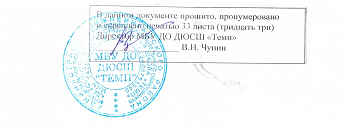   Этапы спортивной   
 подготовки       Продолжительность  этапов (в годах)    Минимальный возраст для  
 зачисления в  
 группы (лет)  Оптимальная  наполняемость групп     
   (человек)      Этап начальной    
     подготовки            До 2 лет       7-8           12 - 16     Тренировочный этап  
  (этап спортивной   
 специализации)            5               9-10          10 - 12    Предметные областиЭтап начальной подготовкиЭтап начальной подготовкиТренировочный этапТренировочный этапТренировочный этапПредметные областиЭтап начальной подготовкиЭтап начальной подготовкиНачальная специализацияУглубленная специализацияУглубленная специализацияПредметные области 1 г.Свыше 1 г1 год2 год3 год5 годОбщая физическая подготовка9630%12827%9014%9011%                 70   7%Специальная физическая подготовка4614%8518%9415%14017%15216%Техническая подготовка6220%9320%12520%13917%18820%Тактическая подготовка4614%4810%9215%12415%15416%Игровая подготовка4614%6013%7011%10012%12814%Соревнования56101012Этапные нормативыЭтап начальной подготовкиЭтап начальной подготовкиТренировочный этапТренировочный этапТренировочный этапТренировочный этапТренировочный этапЭтапные нормативыЭтап начальной подготовкиЭтап начальной подготовкиНачальная специализацияНачальная специализацияУглубленная специализацияУглубленная специализацияУглубленная специализацияЭтапные нормативы 1 годСвыше 1 года1 год2 год3 год4 год5 годКоличество часов в неделю691212161818Количество занятий в неделю (/максимальное)3444666Общее количество часов в год312468624624832936936Морфофункциональные показатели и физические качестваМальчики, возраст (лет)Мальчики, возраст (лет)Мальчики, возраст (лет)Мальчики, возраст (лет)Мальчики, возраст (лет)Мальчики, возраст (лет)Мальчики, возраст (лет)Мальчики, возраст (лет)Мальчики, возраст (лет)Мальчики, возраст (лет)Морфофункциональные показатели и физические качества891011121314151617Рост++++Мышечная масса++++Быстрота++++++Скоростно-силовые качества++++++Сила+++++Выносливость (аэробные возможности)++++++Анаэробные возможности+++Гибкость+++++Координационные способности++++Равновесие++++++№ТемаЭтап начальной подготовкиЭтап начальной подготовки№Тема 1 годСвыше 1 годаВводное занятие111Физическая культура и спорт в РФ112Краткий обзор состояния и развития баскетбола в России113Гигиенические требования к занимающимся спортом214Влияние физических упражнений на организм человека125Профилактика заболеваний и травматизма в спорте116Правила игры в баскетбол. Правила соревнований27 Места занятий и инвентарь.18Основы  техники и тактики игры в баскетбол.129Установка на игру и разбор результатов проведенных игр.Всего часов812№Тема№ТемаТГ 1г.ТГ 2г.ТГ3г.ТГ4г.ТГ5г.1Краткий обзор состояния и развития баскетбола в России и за рубежом111112Воспитание нравственных и волевых качеств спортсмена222553Физические качества и физическая подготовка221334Гигиена, врачебный контроль и самоконтроль2    2    1115Профилактика заболеваний и травматизма в спорте222116Основы  техники и тактики игры в баскетбол.334447Спортивные соревнования. Правила соревнований2   22118Установка на игру и разбор результатов проведенных игр.1010  121414Всего часов2424253030Приемы игрыЭтап начальной подготовкиЭтап начальной подготовкиТренировочный этапТренировочный этапПриемы игрыДо 1 годаСв. 1 годаНачальная специализацияУглубленная специализацияПрыжок толчком двух ног++Прыжок толчком одной ногиОстановка прыжком++Остановка двумя шагами++Повороты вперед++Повороты назад++Ловля мяча двумя руками на месте++Ловля мяча двумя руками в движении++Ловля мяча двумя руками в прыжке++Ловля мяча двумя руками при встречном движении++Ловля мяча двумя руками при движении сбоку++Ловля мяча одной  рукой на месте++Ловля мяча одной  рукой в движении++Ловля мяча одной  рукой в прыжке++Ловля мяча одной  рукой при встречном движении++Ловля мяча одной  рукой при поступательном движении++Ловля мяча одной рукой при движении сбоку+++Передача мяча двумя руками сверху++Передача мяча двумя руками от плеча с отскоком)++Передача мяча двумя руками  снизу(с отскоком)++Передача мяча двумя руками с места++Передача мяча двумя руками в движении++Передача мяча двумя руками (встречные)++Передача мяча двумя руками (поступательные)+++Передача мяча двумя руками на одном уровне++Передача мяча двумя руками (сопровождающие)++Передача мяча одной рукой сверху++Передача мяча одной рукой от головы++Передача мяча одной рукой от плеча (с отскоком)+++Передача мяча одной рукой сбоку (с отскоком)+++Передача мяча одной рукой снизу (с отскоком)+++Передача мяча одной рукой с места++Передача мяча одной рукой в движении++Передача мяча одной рукой в прыжке++Передача мяча одной рукой (встречные)++Передача мяча одной рукой (поступательные)++Передача мяча одной рукой на одном уровне++Передача мяча одной рукой (сопровождающие)++Ведение мяча с высоким отскоком++Ведение мяча с низким отскоком++Ведение мяча со зрительным контролем++Ведение мяча без зрительного контроля+++Ведение мяча  на месте++Ведение мяча  по прямой+++Ведение мяча  по дугам++Ведение мяча  по кругам+++Ведение мяча  по зигзагом+++Обводка соперника с изменением высоты отскока++Обводка соперника с изменением скорости++Обводка соперника с поворотом и переводом мяча++Обводка соперника с переводом под ногой++Обводка соперника за спиной++Обводка соперника с использованием нескольких приемов+Броски в корзину двумя руками с верху++Броски в корзину двумя руками от груди++Броски в корзину двумя руками снизу+++Броски в корзину двумя руками сверху внизБроски в корзину двумя руками (добивание)+Броски в корзину двумя руками с отскоком от щита++++Броски в корзину двумя руками без отскока от щита++Броски в корзину двумя руками с места+++Броски в корзину двумя руками в движении++++Броски в корзину двумя руками в прыжке++Броски в корзину двумя руками ( дальные)++Броски в корзину двумя руками ( средние)++Броски в корзину двумя руками ( ближние)+++Броски в корзину двумя руками прямо перед щитом+++Броски в корзину двумя руками под углом+++Броски в корзину двумя руками параллельно щиту+++Броски в корзину одной  рукой  сверху+++Броски в корзину одной  рукой  от плеча+++Броски в корзину одной  рукой  снизу+++Броски в корзину одной  рукой  сверху внизБроски в корзину одной  рукой  (добивание)Броски в корзину одной  рукой  с отскоком от щита+++Броски в корзину одной  рукой  с места++++Броски в корзину одной  рукой  в движении++++Броски в корзину одной  рукой  в прыжке+++Броски в корзину одной  рукой   дальние++Броски в корзину одной  рукой   средние++Броски в корзину одной  рукой   ближние++Броски в корзину одной  рукой   прямо перед щитом++++Броски в корзину одной  рукой   под углом к щиту++++Броски в корзину одной  рукой   параллельно к щиту+++Приемы игрыЭтап начальной подготовкиЭтап начальной подготовкиТренировочный этапТренировочный этапПриемы игрыДо 1 годаСв. 1 годаНачальная специализацияУглубленная специализацияВыход для получения мяча++Выход для отвлечения мяча++Розыгрыш мяча++Атака корзины++++«передай мяч и выходи»+++Заслон+++Наведение+++Пересечение+++Треугольник++Тройка++Малая восьмерка++Скрестный выход+++Сдвоенный заслон++Наведение на двух игроков++Система быстрого прорыва+++Система эшелонированного прорыва++Система нападения через центрового++Система нападения без центрового++Игра в численном большинстве+Игра в меньшинстве+Приемы игрыЭтап начальной подготовкиЭтап начальной подготовкиТренировочный этапТренировочный этапПриемы игрыДо 1 годаСв. 1 годаНачальная специализацияУглубленная специализацияПротиводействие получению мяча++Противодействие выходу на свободное место++Противодействие розыгрышу  мяча+++Противодействие атаке корзины++++Подстраховка+++Переключение+++Проскальзываеие+Групповой отбор мяча++Против тройки++Против малой восьмерки++Против скрестного выхода++Против сдвоенного заслона++Против наведения на двух++Система личной защиты+++Система зонной защиты+Система смешанной защиты+Система личного прессинга+Система зонного прессингаИгра в большинстве++Игра в меньшинстве++Виды соревнованийЭтап начальной подготовкиЭтап начальной подготовкиТренировочный этапТренировочный этапВиды соревнований1 годСвыше 1 годаНачальная специализацияУглубленная специализацияконтрольные1-31-33-53-5отборочные--1-31-3основные112-32-3Всего игр в год5812-1520-25Физические качества и телосложениеУровень влияния12Скоростные способности3Мышечная сила2Вестибулярная устойчивость3Выносливость2Гибкость1Координационные способности3Телосложение3ТребованияЭтап начальной подготовкиЭтап начальной подготовкиТребования1 год Свыше 1 годаМинимальный возраст для зачисления89Медицинские требованияДопуск к занятиямДопуск к занятиямОснования для зачисления (перевода)Прохождение индивидуального отбораВыполнение объема тренировочной нагрузки в % от  тренировочного плана-Не менее 90%Спортивная подготовленность (разряд)--Уровни соревнованийУчастие в контрольных играхТребованияТренировочный этапТренировочный этапТренировочный этапТренировочный этапТренировочный этапТребованияНачальная специализацияНачальная специализацияУглубленная специализацияУглубленная специализацияУглубленная специализация1г2г3г4г5гМинимальный возраст для зачисления1011121314Медицинские требованияДопуск  занятиямДопуск  занятиям медицинское обследование 1 раза в год медицинское обследование 1 раза в год медицинское обследование 1 раза в годОснование для зачисленияВыполнение переводных нормативов по ОФП и СФПВыполнение переводных нормативов по ОФП и СФПОснование для зачисленияЮношеские разрядыЮношеские разрядыЮношеские разрядыОснование для зачисленияУчастие в городских  соревнованияхУчастие в городских  соревнованиях не менее 2-х  Участие в городских и  областных соревнованиях (не менее 3-х)Участие в городских и  областных соревнованиях (не менее 4-х)Участие в областных, региональных соревнованиях (не менее 5-х)Выполнение объема тренировочной нагрузки в % от  тренировочного планаНе менее 90%Не менее 93%Не менее 93%Не менее 90%Не менее 90%    Развиваемое     
физическое качество           Контрольные упражнения (тесты)                      Контрольные упражнения (тесты)                      Контрольные упражнения (тесты)               Развиваемое     
физическое качество                норматив                норматив    Развиваемое     
физическое качествоюноши Девушки        Быстрота      Бег на 20 м       
          4,5 с 4,7 с      Быстрота      Скоростное ведение мяча  20 м11,0 с11,4 с Скоростно-силовые качества       Прыжок в длину с места     130 см115 см Скоростно-силовые качества      Прыжок вверх с места со взмахом рук24 см20 см    Развиваемое     
физическое качество           Контрольные упражнения (тесты)                      Контрольные упражнения (тесты)                      Контрольные упражнения (тесты)               Развиваемое     
физическое качество                норматив                норматив    Развиваемое     
физическое качествоюноши Девушки        Быстрота      Бег на 20 м       
          4,0 с 4,3 с      Быстрота      Скоростное ведение мяча  20 м10,0 с10,7 с Скоростно-силовые качества       Прыжок в длину с места     180 см160 см Скоростно-силовые качества      Прыжок вверх с места со взмахом рук35 см30 смВыносливость   Челночный бег 40 с на 28 м183 м168 м  Бег 600 м   1 мин. 55 с2 мин. 10 с    Техническое     
     мастерство      Обязательная техническая 
        программа          Обязательная техническая 
        программа          Обязательная техническая 
        программа         Министерство спорта РФwww.minsport.gov.ruМинистерство образования и науки РФhttp://минобрнауки.рф/Федерация спортивной акробатики  РФhttp://acrobatica-russia.ru/Российская федерация баскетболаwww.basket.ru